 Muhammad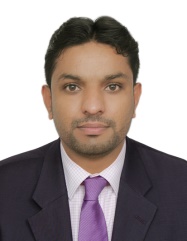 Muhammad.330514@2freemail.com                                  Visa Status: Visit Visa Up to 21, Mar 2017   ObjectiveTo play my role as an active team leader in challenging and learning environment where my knowledge and experience can add value to the organization by improving existing work methodologies and devising better ways of performing the assigned tasks  and gradually moving up the leader of corporate structure.Academic QualificationsEducation			      Institute                                                     Year  B.Com                                      University Of  Punjab (Lahore)                             	    ( 2005-2007)  I.Com                              Punjab Board of Technical Education Lahore             		    (2003-2005)  Matriculations	                                   BISE Lahore                                            		         (2003)Professional Experience                                                                     	                                                        U.A.E ExperienceKhushi Trading Co LLC Dubai   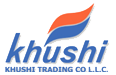 Accounts Assistant    (Feb 12, 2015 to Aug 31, 2016)     		   I am directly reporting to Finance Manager. My key responsibilities include the followings:Prepare daily payment schedulePrepare venders and suppliers cheques as and when requiredReconciliation of  Vendors,  Suppliers and bank  statementsMaintain general ledger and data entry into accounting softwareTake collections from salesman and customers by cash, current and PDC chequesPost PDC cheques into actual date and deposit to bank according to due dateIssue system generated receipts after collectionsMaintain daily petty cash and local payments Coordination with salesman for Local ReceivablesGiving outstanding statement to customers and  salesman for receivables Prepare INVOICE & DO for receivablesPrepare and maintain employees confidential files and data Prepare staff salary sheets and bank transfer letter through WPS accountsFollow up on  new employee’s bank account Coordinate with bank for timely transfer of staff salary Coordinate with PRO for newel and cancellation of employee visaPrepare final settlement after cancellation   Prepare outside labour wages, overtime and transporter’s payment Prepare update sheet for employees visa and emirates ID statusCoordinate with others for month end closing  Ajmairy Group Lahore    (Trading Company)Accounts Assistant        from (April 01’2014 to Dec 31’ 2014)I am directly reporting to Chief Executive Office. My key responsibilities include the followings:Prepare daily cash and bank position reportChecking and posting of daily cash bookArrangement of daily cash and cheques depositMonitoring and controlling of cash collection and disbursement Handling and preparing of cheques for local paymentsPrepare adjusting entries after approval	  Reconciliation & deduction of worker’s and staff advances Prepare outside labour wages, overtime and transporter’s payment Posting and allocation of daily AP and AR and data entry in softwareMaintain the filling , records and reports Posting and allocation of daily receipts and payment entries in softwareInterwood Mobel (Pvt) Ltd			    Assistant Accountant 	from (July 2011 to Mar’31 2014)                      	      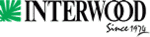    I am directly reporting to Senior Manager Audit & Accounts. My key responsibilities include the followings:Prepare daily payment schedulePrepare confidential reports & cash inflow outflowHandling and writing of cheques for local paymentsPrepare daily all types of vouchersReconciliation of  Vendors,  Suppliers and bank  statementsCoordinate with colleague  for month end closing  Coordinate with purchase department for local payments Prepare salary & wages with comparison Prepare salary sheets and bank transfer letterMaintain employees E.O.B.I files and dataCoordinate with HR dept. for employees personal dataArrangement of  final settlement  after resignation or terminationCoordination and comparison with different money changers for import payment  Data entry of all types of vouchers in Accounting softwareInterwood Mobel (Pvt) Ltd			    Senior Cashier  		from (July 2008 to June 2011)   I am directly reporting to Senior Manager Accounts. My key responsibilities include the followings:Maintain daily cash book   Issued system generated receipts after receive cash and cheques Cash and cheques deposit in bankArrangement of daily cash requirements Follow up on monthly rotten payments  Disbursement  of workers and staff salary and advances through cash Handling in large amount of cash , cheques and foreign currenciesSupply of cash to maintain daily requirements at sales pointsCoordinate with other’s sales point for collection and sending of cashEnsure that all checkout counters have enough cashProcess credit card and check paymentsGiving outstanding customer service representative when requiredPrepare periodic sales reports and spreadsheetsFollow up of store inventory and sales activitiesDay end proper closing (cash in hand opening/closing balance)Computer Knowledge: Excellent command in operating 	“Oracle ERP 9”Good command in operating       	“Tally ERP 9”Good command in operating       	“Oracle 10g Software”Good command in operating 		“Peach Tree”Personal Information:	Marital Status:	      MarriedNationality 	      PakistaniLanguage Proficiency:Proficient in            English, Urdu, and PunjabiReferences:           Will be furnished on demand 